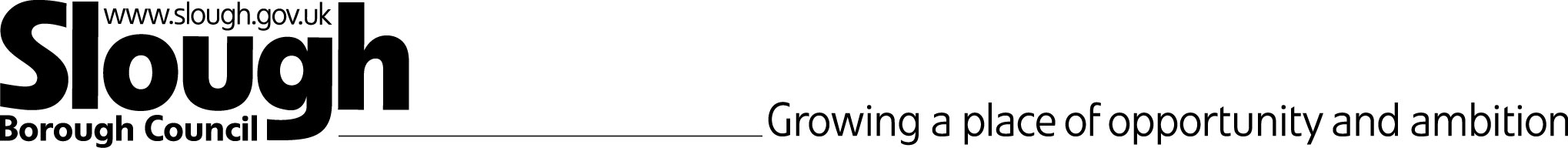 Schools/settings that have bought into the Safeguarding Offer 2020-21Xx – stand alone safeguarding buy in Xx – not replied yet for the Partnership Offer SUBSCRIPTION – HAVE BOUGHT IN TO THE FULL PARTNERSHIP OFFERSUBSCRIPTION – HAVE BOUGHT IN TO THE FULL PARTNERSHIP OFFERMaintained 15 / 15Academies 18 / 17 Nursery Baylis Court Nursery Chalvey Nursery Cippenham NurseryLea Nursery Slough Centre Nursery Primary ClaycotsHoly Family Catholic Primary School Iqra Slough Islamic Primary School Penn Wood Primary and Nursery School Priory School St Marys Church of England Primary School Wexham Court Primary School KhalsaSecondary Wexham School St Bernards Catholic Grammar School INDEPENDENT SCHOOLS Long Close St Bernards Prep Primary Colnbrook Church of England Primary School Lynch Hill School Primary Academy Ryvers School St Ethelberts Catholic Primary School Marish Primary School Willow Primary School Pheonix Infant Academy St Anthonys Catholic Primary School Secondary Baylis Court SchoolBeechwood School Ditton Park Academy Eden Girls School Herschel Grammar School Langley Grammar School The Langley Academy Lynch Hill Enterprise AcademyThe Westgate School Slough and Eton Church of England Business and Enterprise CollegeUpton Court Grammar School Upton Court Grammar School  All through The Grove Academy   Specialist Haybrook College Littledown School Arbour Vale School